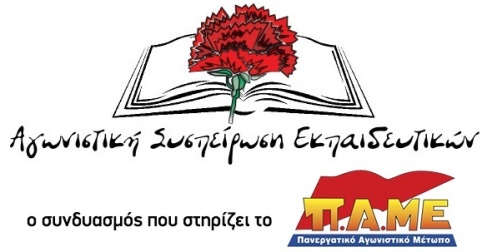 Για την ακτοπλοϊκή σύνδεση των Σποράδων και τα προβλήματα στις μετακινήσεις των εκπαιδευτικών.Επιεικώς απαράδεκτη είναι, από άποψη συγκοινωνιακής σύνδεσης με το Βόλο, η κατάσταση που επικρατεί στα νησιά των Σποράδων. Κάθε χρόνο με το που θα πέσει η αυλαία της τουριστικής περιόδου οι μόνιμοι κάτοικοι των νησιών ζουν το δικό τους γολγοθά. Αποκλεισμένοι τις περισσότερες μέρες με ελάχιστα δρομολόγια υποβάλλονται σε απίστευτη ταλαιπωρία και σε μεγάλα έξοδα κάθε φορά που θα χρειαστεί να βρεθούν «απέναντι».Αυτά είναι τα αποτελέσματα της «νησιώτικης πολιτικής» της συγκυβέρνησης ΣΥΡΙΖΑ-ΑΝΕΛ που είχε εξαγγείλει πριν καιρό ο ίδιο ο πρωθυπουργός και όπως αποδείχθηκε δεν περιλάμβανε τίποτα παραπάνω από παροχές στο εφοπλιστικό κεφάλαιο που στην κυριολεξία «αλωνίζει» με την ανοχή της.Οι συγκοινωνίες πρέπει να εξυπηρετούν τις ανάγκες των εργαζομένων και των λαϊκών στρωμάτων και όχι τα συμφέροντα των εφοπλιστών.Μέσα στο πλαίσιο αυτό είναι εγκλωβισμένοι εκατοντάδες εκπαιδευτικοί, όπως βεβαίως και οι άλλοι δημόσιοι υπάλληλοι που υπηρετούν στα νησιά των Σποράδων, που δεν έφτανε που εξ αιτίας της πολιτικής της αδιοριστίας έχουν χάσει την ελπίδα τους να βρεθούν κοντά στις οικογένειές τους μετά από πολλά χρόνια, δεν τους αρκεί που διατηρούν ένα δεύτερο νοικοκυριό με την τεράστια οικονομική αιμορραγία που αυτό συνεπάγεται, έχουν να αντιμετωπίσουν και τις πολιτικές του ναυτιλιακών εταιριών που δρομολογούν πλοία (κάποια επιρρεπή σε συχνές βλάβες) προφανώς με συχνότητα και σε ώρες που τους αποφέρουν μεγαλύτερα κέρδη. Για να μη μιλήσουμε για τις ιδιαίτερα τσουχτερές τιμές των εισιτηρίων. Οι εκπαιδευτικοί των Σποράδων εγκλωβίζονται σε μια ιδιότυπη «Σπιναλόγκα» και γίνονται όμηροι των εφοπλιστικών συμφερόντων που με ευθύνη της κυβέρνησης ΣΥΡΙΖΑ, όπως και των προηγούμενων της Ν.Δ και του ΠΑΣΟΚ, δρουν ανεξέλεγκτα.Χαρακτηριστικό παράδειγμα είναι η αναχώρηση τις Κυριακές του μοναδικού πλοίου προς τα νησιά στις 8:00 το πρωί  «κλέβοντας» ουσιαστικά τη μια από τις δυο ημέρες του Σαββατοκύριακου των εκπαιδευτικών και των υπολοίπων υπαλλήλων. Τα πράγματα γίνονται ακόμα πιο τραγικά με το καινούργιο πρόγραμμα των δρομολογίων που προβλέπεται να μπει σε εφαρμογή από τη νέα χρονιά και στο οποίο δεν υπάρχει το δρομολόγιο επιστροφής στα νησιά την Κυριακή, κάνοντας ανέφικτη ακόμη και τη σκέψη για «απόδραση του Σαββατοκύριακου». Και να μην αναφερθούμε σε εκείνους που πρέπει να μετακινηθούν και σε περιοχές εκτός Βόλου, επειδή  στο νέο πρόγραμμα η άφιξη του πλοίου τις Παρασκευές θα γίνεται μετά τις δέκα το βράδυ και κατά συνέπεια ούτε λόγος για ανταπόκριση με άλλα δημόσια μέσα μεταφοράς. Οι συγκοινωνίες είναι κοινωνικό αγαθό και δικαίωμα για τα λαϊκά στρώματα που πρέπει να παλέψουν να είναι δημόσιες, ασφαλείς από κάθε άποψη, να χρησιμοποιούνται σύγχρονα μέσα, σε πυκνά δρομολόγια και με πολύ χαμηλό εισιτήριο.Καλούμε τους εκπαιδευτικούς, τους δημοσίους υπαλλήλους, τους μόνιμους κατοίκους των νησιών και τους ναυτεργάτες  να δώσουν τη μάχη για να ανατραπούν οι δραματικές συνέπειες που έχουν επιφέρει οι πολιτικές  των αστικών κυβερνήσεων στο χώρο των θαλάσσιων συγκοινωνιών με αλυσιδωτές επιπτώσεις σε βάρος του επιπέδου ζωής των νησιωτών αλλά και των ναυτεργατικών κατακτήσεων και να απαιτήσουν:Η ακτοπλοϊκή σύνδεση με τα νησιά να γίνεται με πλοία σύγχρονα και ασφαλή από κάθε άποψη.Τα δρομολόγια να ικανοποιούν τις ανάγκες των κατοίκων των νησιών και των υπαλλήλων που εργάζονται σε αυτά και περιμένουν το Σαββατοκύριακο για να βρεθούν κοντά στην οικογένειά τους.Το πρόγραμμα των δρομολογίων να καθορίζεται και με τη συμμετοχή των κατοίκων και των υπαλλήλων μέσω των φορέων εκπροσώπησής τους.Φτηνό εισιτήριο για όλους. Έκπτωση τουλάχιστον 50%  σε όσους μετακινούνται συχνά όπως οι εκπαιδευτικοί και οι υπόλοιποι δημόσιοι υπάλληλοι. Καθημερινή σύνδεση με Βόλο αλλά και των νησιών μεταξύ τους.Βόλος, 19 Δεκέμβρη 2018